たくまさんのあいさつ　三年生のたくまさんは、毎朝学校の前の旗振りのおばさんが、「おはよう。」と声をかけてもあいさつを返しません。たくまさんは知らないおばさんにあいさつを返すことが苦手だからです。　学校につき教室に入る前に、四年生の先生が、「おはよう。」と声をかけました。しかしここでもたくまさんはあいさつを返しません。たくまさんは知らない先生にあいさつを返すことが苦手だからです。　教室に入り学級委員のようじろうさんが、「たくまさん、おはよう。」と声をかけました。しかしたくまさんはニコリとするだけであいさつを返しません。たくまさんはあまり大きな声であいさつをすることが得意ではないのでニコリとするのが精一杯でした。　ところが、ようじろうさんはあいさつを返さないたくまさんに、「なんであいさつしたのに返さないんだ。しっかりあいさつしてよ。」と言って注意しました。たくまさんは心の中で、「あいさつしないのは悪いってわかるけれどなんで怒られなきゃいけないんだ。」と思いました。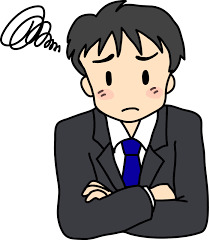 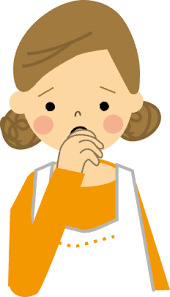 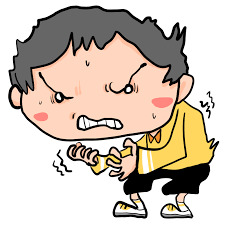 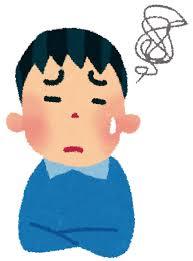 